Uchwała Nr 21/2021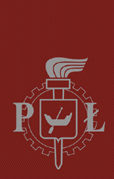 Senatu Politechniki Łódzkiejz dnia 26 maja 2021 r.w sprawie określenia sposobu postępowania w sprawie 
nadania stopnia doktora oraz szczegółowego trybu postępowania 
w sprawie nadania stopnia doktora habilitowanegoNa podstawie art. 192 ust. 2 oraz art. 221 ust. 14 pkt 1 ustawy z dnia 20 lipca 2018 r. – Prawo o szkolnictwie wyższym i nauce (t.j. Dz. U. z 2021 r. poz. 478, z późn. zm.) oraz art. 179 ustawy z dnia 3 lipca 2018 r. – Przepisy wprowadzające ustawę – Prawo o szkolnictwie wyższym i nauce (Dz. U. z 2018 r. poz. 1669, z późn. zm.) Senat Politechniki Łódzkiej uchwala, co następuje:ROZDZIAŁ 1Postanowienia ogólne§ 11.	Użyte w niniejszym dokumencie terminy oznaczają:1)	Doktorant – osoba przyjęta do Interdyscyplinarnej Szkoły Doktorskiej Politechniki Łódzkiej, która złożyła ślubowanie; 2)	Kandydat - osoba ubiegająca się o nadanie stopnia naukowego doktora lub doktora habilitowanego;3)	PRK – Polska Rama Kwalifikacji;4)	RDN – Rada Doskonałości Naukowej;5)	Rada Dyscypliny Naukowej – Rada, o której mowa w § 19 Statutu PŁ, zwana dalej Radą Dyscypliny;6)	Rady do spraw Stopni Naukowych – organ Uczelni, o którym mowa w § 10 i § 15 Statutu PŁ;7)	Ustawa – ustawa z dnia 20 lipca 2018 r. – Prawo o szkolnictwie wyższym i nauce (t.j. Dz. U. z 2021 r. poz. 478, z późn. zm).2.	Stopień naukowy doktora i doktora habilitowanego w Politechnice Łódzkiej nadaje bądź odmawia nadania właściwa Rada do spraw Stopni Naukowych – w dziedzinie nauki i dyscyplinie naukowej.3.	W przypadku nadawania stopnia doktora w dziedzinie nauki – właściwym organem jest Senat Politechniki Łódzkiej.4.	Doktorantom kształcącym się w Interdyscyplinarnej Szkole Doktorskiej Politechniki Łódzkiej wyznacza się promotora/promotorów/promotora i promotora pomocniczego w terminie 3 miesięcy od dnia rozpoczęcia kształcenia. Szczegółowe zasady wyznaczania promotora/promotorów/promotora i promotora pomocniczego określa Regulamin Interdyscyplinarnej Szkoły Doktorskiej Politechniki Łódzkiej.5.	Na umotywowany wniosek osoby ubiegającej się o nadanie stopnia doktora, albo promotora/promotorów/promotora i promotora pomocniczego, Rada do spraw Stopni Naukowych podejmuje decyzję o zmianie promotora/promotorów/promotora i promotora pomocniczego. Szczegółowe zasady zmiany promotora/promotorów/promotora i promotora pomocniczego określa Regulamin Interdyscyplinarnej Szkoły Doktorskiej Politechniki Łódzkiej.6.	W przypadku utraty możliwości sprawowania funkcji przez dotychczasowego promotora/promotorów/promotora i promotora pomocniczego, na wniosek osoby ubiegającej się o nadanie stopnia doktora, Rada do spraw Stopni Naukowych wyznacza nowego promotora/promotorów/promotora i promotora pomocniczego. Szczegółowe zasady wyznaczenia nowego promotora/promotorów/promotora i promotora pomocniczego określa Regulamin Interdyscyplinarnej Szkoły Doktorskiej Politechniki Łódzkiej.7.	Stopień naukowy doktora może być nadany wspólnie z innymi krajowymi bądź zagranicznymi jednostkami naukowymi na zasadach określonych w art. 185 ust. 2 Ustawy.ROZDZIAŁ 2Sposób postępowania w sprawie nadania stopnia doktora w Politechnice Łódzkiej§ 2Warunkiem nadania stopnia doktora w Politechnice Łódzkiej jest:1)	posiadanie tytułu zawodowego magistra, magistra inżyniera albo równorzędnego lub dyplomu, o którym mowa w art. 326 ust. 2 lub art. 327 ust. 2 Ustawy, dających prawo do ubiegania się o nadanie stopnia doktora w państwie, w którego systemie szkolnictwa wyższego działa uczelnia, która go wydała. W wyjątkowych przypadkach, uzasadnionych najwyższą jakością osiągnięć naukowych, stopień naukowy można nadać osobie niespełniającej wymagań określonych powyżej, będącej absolwentem studiów pierwszego stopnia lub studentem, który ukończył trzeci rok jednolitych studiów magisterskich;2)	uzyskanie efektów uczenia się dla kwalifikacji na poziomie 8 PRK, przez co rozumie się:a)	zrealizowanie programu kształcenia w Szkole Doktorskiej na poziomie 8 PRK lub zdanie egzaminu, o którym mowa w § 12;b)	znajomość innego niż ojczysty, nowożytnego języka obcego na poziomie biegłości językowej co najmniej B2, potwierdzona certyfikatem lub dyplomem ukończenia studiów;3)	posiadanie w dorobku co najmniej:a)	1 artykułu naukowego opublikowanego w czasopiśmie naukowym lub w recenzowanych materiałach z konferencji międzynarodowej, które w roku opublikowania artykułu w ostatecznej formie były ujęte w wykazie sporządzonym zgodnie z przepisami wydanymi na podstawie art. 267 ust. 2 pkt 2 lit. b Ustawy, lubb)	1 monografii naukowej wydanej przez wydawnictwo, które w roku opublikowania monografii w ostatecznej formie było ujęte w wykazie sporządzonym zgodnie z przepisami wydanymi na podstawie art. 267 ust. 2 pkt 2 lit. a Ustawy, albo rozdziału w takiej monografii, lub teżc)	dzieła artystycznego o istotnym znaczeniu;4)	w przypadku gdy artykuł naukowy wymieniony w pkt 3 lit. a jest wieloautorski, osoba ubiegająca się o nadanie stopnia doktora zobowiązana jest dołączyć do wniosku o wszczęcie postępowania oświadczenia współautorów określające ich udział w powstaniu artykułu oraz określające wkład indywidualny kandydata do stopnia doktora w powstanie artykułu. Gdy uzyskanie oświadczeń nie jest możliwe, kandydat składa oświadczenie sam, z wyjaśnieniem przyczyn zaistniałej sytuacji;5)	w przypadku autorstwa rozdziału w monografii naukowej – pkt 3 lit. b – osoba ubiegająca się o nadanie stopnia doktora zobowiązana jest dołączyć do wniosku o wszczęcie postępowania oświadczenia współautorów monografii określające ich udział w powstaniu monografii oraz określające wkład indywidualny kandydata do stopnia doktora w powstanie monografii. Gdy uzyskanie oświadczeń nie jest możliwe, kandydat składa oświadczenie sam, z wyjaśnieniem przyczyn zaistniałej sytuacji;6)	przedstawienie i obrona rozprawy doktorskiej;7)	spełnienie innych wymagań określonych przez Radę Dyscypliny, w której wszczynane będzie postępowanie w sprawie nadania stopnia doktora. Wzór dodatkowych wymagań do nadania stopnia doktora, określonych przez właściwą Radę Dyscypliny Naukowej stanowi załącznik nr 1 do niniejszej Uchwały.§ 31.	Postępowanie w sprawie nadania stopnia doktora jest wszczynane na wniosek osoby ubiegającej się o nadanie stopnia, w którym osoba ta wskazuje promotora/promotorów/promotora i promotora pomocniczego. Wzór wniosku stanowi załącznik nr 2 do niniejszej Uchwały.2.	Osoba ubiegająca się o wszczęcie postępowania w sprawie nadania stopnia doktora przedstawia wraz z wnioskiem dokumenty potwierdzające spełnienie warunków wskazanych w art. 189 Ustawy:1)	oryginał lub uwierzytelniony odpis dokumentu:a)	stwierdzającego posiadanie tytułu zawodowego magistra, magistra inżyniera albo równorzędnego albob)	stwierdzającego ukończenie studiów pierwszego stopnia lub zaświadczenie o ukończeniu trzeciego roku jednolitych studiów magisterskich wraz z uzasadnieniem i udokumentowaniem okoliczności uzasadniających wszczęcie postępowania o nadanie stopnia naukowego w trybie przewidzianym w art. 186 ust. 2 Ustawy;2)	zaświadczenie o przebiegu i ukończeniu kształcenia w szkole doktorskiej potwierdzające kwalifikacje na poziomie 8 PRK (dotyczy kandydatów, którzy ukończyli kształcenie w szkole doktorskiej); 3)	oryginał lub uwierzytelniony odpis certyfikatu lub dyplomu ukończenia studiów, potwierdzającego znajomość nowożytnego języka obcego na poziomie biegłości językowej co najmniej B2;4)	wykaz opublikowanych prac naukowych, który stanowi załącznik nr 3 do niniejszej Uchwały;5)	rozprawę doktorską w wersji papierowej oraz elektronicznej wraz z oświadczeniem o zgodności wersji elektronicznej rozprawy doktorskiej z wersją drukowaną które stanowi załącznik nr 4 do niniejszej Uchwały;6)	pozytywną opinię promotora/promotorów/promotora i promotora pomocniczego o rozprawie doktorskiej;7)	streszczenie rozprawy doktorskiej w języku angielskim, a w przypadku rozprawy przygotowanej w języku obcym również streszczenie w języku polskim, zarówno w wersji papierowej jak i elektronicznej;8)	informacje o przebiegu postępowania w sprawie nadania stopnia doktora, jeśli osoba ubiegająca się o stopień doktora ubiegała się uprzednio o nadanie stopnia doktora w tej samej dyscyplinie naukowej.3.	Osoba ubiegająca się o stopień doktora składa komplet dokumentów, o których mowa w ust. 1 i ust. 2, w dziekanacie wydziału właściwego dla danej dyscypliny.4.	Praca doktorska jest sprawdzana przy wykorzystaniu Jednolitego Systemu Antyplagiatowego, o którym mowa w art. 351 ust. 1 Ustawy, przez promotora/promotorów/promotora i promotora pomocniczego. Raport z Jednolitego Systemu Antyplagiatowego, podpisany przez promotora/promotorów/promotora i promotora pomocniczego, jest dołączany do dokumentacji.§ 41.	Osoba ubiegająca się o nadanie stopnia doktora składa wniosek do właściwej Rady do spraw Stopni Naukowych za pośrednictwem Rady Dyscypliny właściwej ze względu na tematykę przygotowanej rozprawy. Rada Dyscypliny dokonuje formalnej weryfikacji dokumentów i proponuje (w terminie miesiąca od dnia doręczenia wniosku) minimum dziewięciu kandydatów posiadających tytuł profesora lub stopień doktora habilitowanego do Komisji Doktorskiej, w tym:a)	sześć osób deklarujących dyscypliny w dziedzinie nauki, do której należy dyscyplina podstawowa odpowiadająca tematowi rozprawy doktorskiej;b)	trzech recenzentów.Następnie przekazuje dokumentację do Rady do spraw Stopni Naukowych.2.	Rada do spraw Stopni Naukowych powołuje do przeprowadzenia czynności w postępowaniu o nadanie stopnia doktora Komisję Doktorską, w skład której wchodzi:1)	sześć osób posiadających tytuł profesora lub stopień doktora habilitowanego, w tym osoby deklarujące dyscypliny w dziedzinie nauki, do której należy dyscyplina podstawowa odpowiadająca tematowi rozprawy doktorskiej, w tym Przewodniczący Komisji będący członkiem Rady do spraw Stopni Naukowych;2)	trzech recenzentów rozprawy doktorskiej.3.	W skład Komisji Doktorskiej nie mogą wchodzić: promotor/promotorzy/promotor i promotor pomocniczy osoby ubiegającej się o nadanie stopnia doktora. Promotor/promotorzy/promotor i promotor pomocniczy uczestniczą w posiedzeniach Komisji bez prawa głosu.4.	Członkowie Komisji Doktorskiej mają obowiązek poinformować o wszelkich okolicznościach, które mogą wpływać na ich bezstronność i obiektywizm w ocenie osoby ubiegającej się o nadanie stopnia doktora. W sytuacji konfliktu interesów Komisja decyduje o wyłączeniu członka Komisji z procedury oceny.§ 51.	Recenzenci powoływani są spośród osób posiadających tytuł profesora lub stopień doktora habilitowanego, lub równorzędny, reprezentujących dyscyplinę, w której nadawany jest stopień naukowy doktora, niebędących pracownikami podmiotu doktoryzującego oraz uczelni, instytutu PAN, instytutu badawczego albo instytutu międzynarodowego, których pracownikiem jest osoba ubiegająca się o stopień doktora. Recenzentem może być osoba nieposiadająca stopnia doktora habilitowanego lub tytułu profesora, która jest pracownikiem zagranicznej uczelni albo instytucji naukowej, jeśli Rada do spraw Stopni Naukowych uzna, że osoba ta posiada znaczące osiągnięcia w zakresie zagadnień naukowych, których dotyczy rozprawa doktorska.2.	Recenzja rozprawy doktorskiej zawiera uzasadnioną i jednoznaczną ocenę spełnienia przez rozprawę doktorską warunków określonych w art. 187 Ustawy.3.	Recenzja sporządzana jest w terminie dwóch miesięcy od dnia doręczenia rozprawy doktorskiej recenzentowi.4.	Umowy z recenzentami zawiera, w imieniu Uczelni, dziekan wydziału prowadzącego obsługę administracyjną dyscypliny, w której ma zostać nadany stopień doktora.§ 61.	Dziekanat Wydziału prowadzącego obsługę administracyjną danej dyscypliny, nie później niż 31 dni przed wyznaczonym dniem obrony rozprawy doktorskiej, przekazuje wersję elektroniczną rozprawy doktorskiej wraz z jej streszczeniem i recenzjami do Działu Nauki, a wersję papierową do Biblioteki Politechniki Łódzkiej.2.	Dział Nauki przekazuje dokumentację, o której mowa w ust.1, Działowi Organizacji Zarządzania w celu niezwłocznego udostępnienia jej w Biuletynie Informacji Publicznej na stronie podmiotowej Uczelni.3.	Niezwłocznie po udostępnieniu dokumentów w Biuletynie Informacji Publicznej, Dział Nauki zamieszcza je w Zintegrowanym Systemie Informacji o Szkolnictwie Wyższym i Nauce POL-on.§ 71.	Po zapoznaniu się z recenzjami rozprawy doktorskiej oraz dokumentacją Komisja Doktorska podejmuje decyzję o dopuszczeniu do publicznej obrony.2.	Warunkiem dopuszczenia do obrony rozprawy doktorskiej jest otrzymanie co najmniej dwóch pozytywnych recenzji oraz spełnienie wymagań określonych w § 2 i § 3.3.	Komisja Doktorska wyznacza termin publicznej obrony, nie wcześniej niż 30 dni od udostępnienia rozprawy doktorskiej wraz z jej streszczeniem i recenzjami w BIP na stronie podmiotowej Uczelni.4.	Z zastrzeżeniem postanowień ust. 5 obrona odbywa się na otwartym posiedzeniu Komisji Doktorskiej, w obecności przewodniczącego i co najmniej połowy jej składu, w tym co najmniej dwóch recenzentów oraz promotora/promotorów/promotora i promotora pomocniczego. W przypadku nieobecności recenzenta przewodniczący Komisji zarządza odczytanie recenzji.5.	Rada do spraw Stopni Naukowych, na zaopiniowany przez Radę Dyscypliny wniosek promotora/promotorów/promotora i promotora pomocniczego, może podjąć uchwałę o wyłączeniu w części bądź w całości otwartości posiedzenia, o którym mowa w ust. 4, z ważnej przyczyny, w szczególności w przypadku obrony rozprawy doktorskiej, której przedmiot jest objęty tajemnicą prawnie chronioną.6.	Podczas obrony osoba ubiegająca się o nadanie stopnia doktora przedstawia główne założenia i wyniki rozprawy doktorskiej, a następnie recenzenci przedstawiają swoje recenzje. W dyskusji nad rozprawą doktorską mogą zabierać głos wszyscy obecni na posiedzeniu.§ 81.	Po zakończeniu publicznej obrony Komisja Doktorska – na posiedzeniu niejawnym – zwykłą większością głosów, w obecności co najmniej połowy jej składu, w głosowaniu tajnym podejmuje uchwałę w sprawie rekomendacji nadania bądź odmowy nadania stopnia naukowego doktora we właściwej dyscyplinie lub dziedzinie. Obrady Komisji mogą odbywać się przy użyciu urządzeń technicznych umożliwiających prowadzenie obrad na odległość z jednoczesnym bezpośrednim przekazem obrazu i dźwięku. Uchwałę podjętą przez Komisję przy użyciu środków komunikacji elektronicznej podpisuje przewodniczący Komisji.2.	Rada do spraw Stopni Naukowych, na wniosek Komisji Doktorskiej, podejmuje uchwałę w sprawie nadania albo odmowy nadania stopnia doktora. Rada do spraw Stopni Naukowych podejmuje uchwały w drodze głosowania tajnego, w obecności co najmniej połowy jej członków, w tym co najmniej połowy reprezentantów dyscypliny, w zakresie której podejmowana jest uchwała, zwykłą większością głosów. W przypadku równej liczby głosów „za” i „przeciw” prowadzi się dyskusję i powtarza głosowanie w danej sprawie, a w przypadku ponownego braku rozstrzygnięcia decyduje przewodniczący. Uchwała Rady do spraw Stopni Naukowych, będąca decyzją administracyjną w rozumieniu art. 107 ustawy z dnia 14 czerwca 1960 r. Kodeks postępowania administracyjnego (t.j. Dz. U. 2021 r. poz. 735), kończy procedurę nadania stopnia doktora.3.	Po podjęciu uchwały o nadaniu stopnia doktora Rada Dyscypliny może podjąć decyzję o wyróżnieniu rozprawy. Zasady wyróżniania prac doktorskich określa właściwa Rada Dyscypliny.§ 9Umorzenie postępowania o nadanie stopnia doktora odbywa się w trybie odpowiednio stosowanego art. 105 § 1 Kodeksu postępowania administracyjnego na podstawie oświadczenia osoby ubiegającej się o nadanie stopnia doktora – o cofnięciu wniosku o wszczęcie postępowania w sprawie nadania stopnia, skierowanego do Przewodniczącego Rady do spraw Stopni Naukowych, albo może się odbyć w trybie odpowiednio stosowanego art. 105 § 2 Kodeksu postępowania administracyjnego – na podstawie wniosku o umorzenie tego postępowania.ROZDZIAŁ 3Postępowanie o nadanie stopnia doktora w trybie eksternistycznym§ 101.	Osoba ubiegająca się o nadanie stopnia doktora w trybie eksternistycznym składa do Rady do spraw Stopni Naukowych za pośrednictwem Rady Dyscypliny właściwej ze względu na tematykę rozprawy wniosek o wyznaczenie promotora/promotorów/promotora i promotora pomocniczego, który stanowi załącznik nr 5 do niniejszej Uchwały. Wniosek zawiera zgodę przyszłego promotora/promotorów/promotora i promotora pomocniczego na pełnienie tej funkcji.2.	Rada Dyscypliny opiniuje wniosek i przekazuje go do Rady do spraw Stopni Naukowych. Rada do spraw Stopni Naukowych wyznacza promotora/promotorów/promotora i promotora pomocniczego w terminie 30 dni od dnia dostarczenia wniosku, o którym mowa w ust. 1, jeśli osoby wskazane we wniosku o wyznaczenie promotora/promotorów/promotora i promotora pomocniczego spełniają wymagania przewidziane w art. 190 Ustawy. 3.	Rada do spraw Stopni Naukowych podejmuje także decyzję o zmianie promotora/promotorów lub promotora pomocniczego na wniosek osoby ubiegającej się o nadanie stopnia doktora w trybie eksternistycznym lub promotora/promotorów bądź promotora pomocniczego, składany za pośrednictwem Rady Dyscypliny i wskazujący kandydatów na powyższe funkcje w uzgodnieniu z osobą ubiegającą się o nadanie stopnia doktora. Nowy promotor/promotorzy lub promotor pomocniczy są wyznaczani w terminie 30 dni od daty wniosku. Zmiana promotora/promotorów lub promotora pomocniczego uwarunkowana jest utratą możliwości sprawowania funkcji przez dotychczasowego opiekuna/opiekunów naukowych.§ 111.	Kandydat, po otrzymaniu informacji o wyznaczeniu promotorów, składa wniosek do Rady do spraw Stopni Naukowych za pośrednictwem właściwej Rady Dyscypliny o wszczęcie procedury nadania stopnia doktora, który stanowi załącznik nr 6 do niniejszej Uchwały wraz z dokumentami, o których mowa w § 3 ust. 2 i ust. 3 niniejszej Uchwały.2.	Po wszczęciu postępowania w sprawie nadania stopnia doktora zawierana jest z kandydatem umowa o zasadach finansowania kosztów przeprowadzenia postępowania. Umowa ta reguluje kwestię spełnienia dwóch warunków nadania stopnia: egzaminu z dyscypliny, w której nadany będzie stopień, i znajomości innego niż ojczysty nowożytnego języka obcego na poziomie biegłości co najmniej B2. § 25 ust. 2, 3 i 4 niniejszej Uchwały stosuje się odpowiednio.§ 12Kandydat zobowiązany jest do zdania egzaminu z dyscypliny, w której wszczynane będzie postępowanie w sprawie nadania stopnia doktora, potwierdzającego kwalifikacje na poziomie 8 PRK. Na wniosek osoby ubiegającej się o nadanie stopnia doktora, składany za pośrednictwem Rady Dyscypliny, Rada do spraw Stopni Naukowych powołuje komisję przeprowadzającą egzamin w składzie co najmniej pięciu osób posiadających tytuł profesora lub stopień doktora habilitowanego w zakresie danej dyscypliny naukowej, w tym przewodniczącego.§ 13W sprawach nieuregulowanych w rozdziale 3 stosuje się postanowienia niniejszej uchwały.ROZDZIAŁ 4Szczegółowy tryb postępowania w sprawie nadania stopnia doktora habilitowanego w Politechnice Łódzkiej oraz sposób wyznaczania członków komisji habilitacyjnej§ 14Warunkiem nadania stopnia doktora habilitowanego w Politechnice Łódzkiej jest:1)	posiadanie stopnia doktora;2)	posiadanie w dorobku co najmniej:a)	1 monografii naukowej wydanej przez wydawnictwo, które w roku opublikowania monografii w ostatecznej formie było ujęte w wykazie sporządzonym zgodnie z przepisami wydanymi na podstawie art. 267 ust. 2 pkt 2 lit. a Ustawy, lubb)	1 cyklu powiązanych tematycznie artykułów naukowych opublikowanych w czasopismach naukowych lub w recenzowanych materiałach z konferencji międzynarodowych, które w roku opublikowania artykułu w ostateczniej formie były ujęte w wykazie sporządzonym zgodnie z przepisami wydanymi na podstawie art. 267 ust. 2 pkt 2 lit. b Ustawy, lubc)	1 zrealizowanego oryginalnego osiągnięcia projektowego, konstrukcyjnego, technologicznego lub artystycznego,będących znacznym wkładem w rozwój danej dyscypliny; może to być część pracy zbiorowej, jeżeli opracowanie wydzielonego zagadnienia jest indywidualnym wkładem osoby ubiegającej się o stopień doktora habilitowanego;3)	wykazanie się istotną aktywnością naukową lub artystyczną realizowaną w więcej niż jednej uczelni, instytucji naukowej albo instytucji kultury, w szczególności zagranicznej.§ 15Obowiązek publikacji nie dotyczy osiągnięć kandydata, których przedmiot jest objęty ochroną informacji niejawnych.§ 16Osoba ubiegająca się o nadanie stopnia doktora habilitowanego składa wniosek, za pośrednictwem RDN, do Politechniki Łódzkiej.§ 17Rada do spraw Stopni Naukowych w terminie 4 tygodni od dnia otrzymania z RDN wniosku o przeprowadzenie postępowania, po zasięgnięciu opinii właściwej Rady Dyscypliny, podejmuje uchwałę w sprawie wyrażenia zgody bądź odmowy wyrażenia zgody na przeprowadzenie postępowania o nadanie stopnia doktora habilitowanego. W przypadku odmowy wyrażenia zgody na przeprowadzenie postępowania wniosek zwracany jest do RDN.§ 18Rada do spraw Stopni Naukowych w terminie 6 tygodni od dnia otrzymania informacji o wyznaczonych przez RDN członkach komisji habilitacyjnej powołuje komisję habilitacyjną. W tym celu Rada do spraw Stopni Naukowych zwraca się do właściwej Rady Dyscypliny o wskazanie w terminie 2 tygodni co najmniej 3 kandydatów. Rada do spraw Stopni Naukowych wyznacza, jako członków komisji habilitacyjnej, 2 osoby posiadające stopień doktora habilitowanego lub tytuł profesora, zatrudnione w Uczelni (w tym sekretarza) oraz recenzenta posiadającego stopień doktora habilitowanego lub tytuł profesora oraz aktualny dorobek naukowy i uznaną renomę, w tym międzynarodową, który nie jest pracownikiem Uczelni.§ 19Członkiem komisji habilitacyjnej nie może być osoba, w stosunku do której zachodzą uzasadnione wątpliwości co do jej bezstronności, np. posiadająca publikacje lub prace badawcze wspólne z kandydatem czy będąca recenzentem wydawniczym jego dorobku naukowego. Członkowie Komisji mają obowiązek poinformować o wszelkich okolicznościach, które mogą wpływać na ich bezstronność i obiektywizm w ocenie kandydata.§ 20Recenzentem może być pracownik zagranicznej uczelni lub instytucji naukowej, jeżeli w opinii Rady do spraw Stopni Naukowych posiada on znaczący dorobek w zakresie zagadnień związanych z osiągnięciami osoby ubiegającej się o stopień doktora habilitowanego. Recenzentem nie może zostać osoba, która w okresie ostatnich 5 lat dwukrotnie nie dochowała terminu sporządzenia oceny osiągnięć kandydatów ubiegających się o nadanie stopnia doktora habilitowanego.§ 21Recenzenci, w terminie 8 tygodni od dnia doręczenia im wniosku, oceniają, czy osiągnięcia naukowe osoby ubiegającej się o stopień doktora habilitowanego spełniają wymagania określone w art. 219 ust. 1 pkt 2 Ustawy i przygotowują recenzje.§ 221.	Komisja habilitacyjna, po zapoznaniu się z recenzjami, może podjąć uchwałę o przeprowadzeniu kolokwium habilitacyjnego; w przypadku osiągnięć w zakresie nauk społecznych – przeprowadza kolokwium habilitacyjne. Kolokwium odbywa się w terminie 4 tygodni od dnia otrzymania ostatniej recenzji.1)	Komisja powiadamia kandydata o miejscu, terminie i przedmiocie kolokwium na co najmniej siedem dni przed wyznaczonym terminem jego przeprowadzenia.2)	Kolokwium może być przeprowadzone przy użyciu urządzeń technicznych umożliwiających rozmowy na odległość z jednoczesnym bezpośrednim przekazem obrazu i dźwięku.3)	Kolokwium odbywa się na posiedzeniu komisji habilitacyjnej.2.	Posiedzenie komisji habilitacyjnej, na którym podejmowana jest uchwała zawierająca opinię w sprawie nadania stopnia doktora habilitowanego, odbywa się najpóźniej w terminie 6 tygodni od dnia otrzymania ostatniej recenzji.1)	Komisja podejmuje uchwałę w obecności co najmniej sześciu członków, w tym przewodniczącego i sekretarza.2)	Uchwała podejmowana jest w głosowaniu jawnym, zwykłą większością głosów. Na wniosek kandydata komisja podejmuje uchwałę w głosowaniu tajnym.3)	Opinia nie może być pozytywna, jeżeli co najmniej 2 recenzje są negatywne.4)	Obrady komisji mogą odbywać się przy użyciu urządzeń technicznych umożliwiających rozmowy na odległość z jednoczesnym bezpośrednim przekazem obrazu i dźwięku.5)	Komisja, po odczytaniu recenzji i po przeprowadzeniu dyskusji, podejmuje uchwałę zawierającą opinię w sprawie nadania stopnia doktora habilitowanego.6)	Uchwałę podjętą przy użyciu środków komunikacji elektronicznej podpisuje przewodniczący komisji.7)	Sekretarz komisji niezwłocznie przekazuje uchwałę zawierającą opinię w sprawie nadania stopnia doktora habilitowanego, wraz z uzasadnieniem i dokumentacją postępowania, Radzie do spraw Stopni Naukowych.§ 231.	Rada do spraw Stopni Naukowych – na podstawie uchwały komisji habilitacyjnej, w terminie miesiąca od dnia doręczenia przez komisję uchwały zawierającej opinię w sprawie nadania stopnia doktora habilitowanego – podejmuje uchwałę, będącą decyzją administracyjną w rozumieniu art. 107 ustawy z dnia 14 czerwca 1960 r. Kodeks postępowania administracyjnego, w sprawie nadania lub odmowy nadania stopnia doktora habilitowanego. Rada do spraw Stopni Naukowych odmawia nadania stopnia w przypadku gdy opinia, o której mowa w § 22 ust. 2, jest negatywna.2.	Na posiedzenie Rady do spraw Stopni Naukowych, na którym ma być podjęta uchwała o nadaniu lub odmowie nadania stopnia doktora habilitowanego, mogą być zaproszeni członkowie komisji habilitacyjnej, bez prawa głosu.3.	Rada do spraw Stopni Naukowych podejmuje uchwały w głosowaniu tajnym, w obecności co najmniej połowy jej członków, w tym co najmniej połowy reprezentantów dyscypliny, w zakresie której podejmowana jest uchwała, zwykłą większością głosów. W przypadku równej liczby głosów „za” i „przeciw” prowadzi się dyskusję i powtarza głosowanie, a w przypadku ponownego braku rozstrzygnięcia decyzję podejmuje przewodniczący.§ 241.	Sekretarz komisji habilitacyjnej przekazuje do Działu Nauki, w terminie 5 dni roboczych od dnia otrzymania recenzji, następujące dokumenty w wersji elektronicznej: wniosek kandydata, informację o składzie komisji oraz recenzje. Dział Nauki, w terminie 2 dni roboczych od dnia otrzymania przekazuje dokumenty do Działu Organizacji Zarządzania. Dział Organizacji Zarządzania, w terminie 2 dni roboczych od dnia otrzymania, udostępnia dokumenty w Biuletynie Informacji Publicznej na stronie podmiotowej Uczelni. Dział Nauki, nie później niż 2 dni robocze po udostępnieniu dokumentów w BIP, zamieszcza je w Zintegrowanym Systemie Informacji o Szkolnictwie Wyższym i Nauce POL-on.2.	Sekretarz komisji habilitacyjnej przekazuje do Działu Nauki wersję elektroniczną uchwały w sprawie nadania lub odmowy nadania stopnia doktora habilitowanego w terminie 7 dni roboczych od dnia jej podjęcia. Dział Nauki przekazuje uchwałę do Działu Organizacji Zarządzania w terminie 2 dni roboczych od dnia jej otrzymania. Dział Organizacji Zarządzania, w terminie 2 dni roboczych od dnia otrzymania uchwały, udostępnia ją w Biuletynie Informacji Publicznej na stronie podmiotowej Uczelni. Dział Nauki, nie później niż 2 dni robocze po udostępnieniu uchwały w BIP, zamieszcza ją w Zintegrowanym Systemie Informacji o Szkolnictwie Wyższym i Nauce POL-on.ROZDZIAŁ 5Zasady ustalania wysokości opłaty za postępowanie w sprawie nadania stopnia doktora i doktora habilitowanego oraz zwalniania z tej opłaty § 251.	Z opłaty za przeprowadzenie postępowania w sprawie nadania stopnia doktora zwolnione są z mocy Ustawy osoby, które ukończyły kształcenie w Interdyscyplinarnej Szkole Doktorskiej Politechniki Łódzkiej, oraz nauczyciele akademiccy zatrudnieni w Politechnice Łódzkiej. 2.	Zwolnienia z opłaty (w całości bądź w jej części),w szczególnie uzasadnionych przypadkach i na umotywowany wniosek osoby ubiegającej się o nadanie stopnia doktora, może także dokonać Rektor PŁ. Wniosek powinien być złożony do Rady do spraw Stopni Naukowych w terminie 7 dni od dnia doręczenia kandydatowi preliminarza.3.	Wysokość opłaty za przeprowadzenie postępowania w sprawie nadania stopnia doktora oblicza dziekanat wyznaczony do obsługi administracyjnej danej dyscypliny, uwzględniając w szczególności wynagrodzenia promotorów, promotora pomocniczego i recenzentów oraz koszty dojazdów na posiedzenia komisji, diet i zakwaterowania, koszty niezbędnych analiz zleconych przez Radę do spraw Stopni Naukowych. Preliminarz kosztów, zatwierdzony przez właściwą Radę do spraw Stopni Naukowych niezwłocznie po wszczęciu postępowania, jest doręczany osobie ubiegającej się o nadanie stopnia doktora wraz ze wskazaniem terminu wniesienia opłaty.4.	Umowa zawierana jest z osobą ubiegającą się o nadanie stopnia doktora bądź z podmiotem finansującym procedurę, który został wskazany we wniosku o wszczęcie postępowania. W imieniu Politechniki Łódzkiej umowę zawiera dziekan wydziału, którego dziekanat został wyznaczony do obsługi danej dyscypliny.5.	Opłatę wnosi kandydat bądź podmiot finansujący procedurę w terminie określonym w umowie.§ 261.	Z opłaty za przeprowadzenie postępowania w sprawie nadania stopnia doktora habilitowanego zwolnieni są z mocy Ustawy nauczyciele akademiccy zatrudnieni w Politechnice Łódzkiej.2.	Zwolnienia z opłaty (w całości bądź w jej części), w szczególnie uzasadnionych przypadkach i na umotywowany wniosek osoby ubiegającej się o nadanie stopnia doktora habilitowanego, może także dokonać Rektor PŁ. Wniosek powinien być złożony do Rady do spraw Stopni Naukowych w terminie 7 dni od dnia doręczenia kandydatowi preliminarza.3.	Wysokość opłaty za przeprowadzenie postępowania w sprawie nadania stopnia doktora habilitowanego oblicza dziekanat wyznaczony do obsługi administracyjnej danej dyscypliny, uwzględniając w szczególności wynagrodzenia recenzentów, członków komisji habilitacyjnej, koszty dojazdów na posiedzenia komisji, diety, koszty zakwaterowania oraz koszty niezbędnych analiz zleconych przez Radę do spraw Stopni Naukowych. Preliminarz kosztów, zatwierdzony przez właściwą Radę do spraw Stopni Naukowych niezwłocznie po wszczęciu postępowania, jest doręczany osobie ubiegającej się o nadanie stopnia doktora habilitowanego wraz ze wskazaniem terminu wniesienia opłaty.4.	Umowa zawierana jest z osobą ubiegającą się o nadanie stopnia doktora habilitowanego bądź z podmiotem finansującym procedurę, który został wskazany we wniosku o wszczęcie postępowania. W imieniu Politechniki Łódzkiej umowę zawiera dziekan wydziału, którego dziekanat został wyznaczony do obsługi danej dyscypliny.5.	Opłatę wnosi habilitant bądź podmiot finansujący procedurę w terminie określonym w umowie.ROZDZIAŁ 6Przepisy w okresie przejściowym§ 271.	Przewody doktorskie i postępowania habilitacyjne wszczęte i niezakończone przed dniem 1 października 2019 r. są prowadzone na zasadach określonych w ustawie o stopniach naukowych i tytule naukowym oraz o stopniach i tytule w zakresie sztuki (t.j. Dz. U. z 2017 r. poz. 1789, z późn. zm.) oraz w aktach wykonawczych wydanych na jej podstawie, z tym zastrzeżeniem, że stopnie nadawane są w dziedzinach i dyscyplinach naukowych określonych w Rozporządzeniu Ministra Nauki i Szkolnictwa Wyższego w sprawie dziedzin nauki i dyscyplin naukowych oraz dyscyplin artystycznych (Dz. U. z 2018 r. poz. 1818). Rady do spraw Stopni Naukowych mogą powołać komisje doktorskie, w składzie co najmniej 7 osób, do przyjęcia rozprawy doktorskiej i dopuszczenia jej do publicznej obrony. Członkami komisji mogą zostać osoby posiadające tytuł profesora lub stopień doktora habilitowanego w dyscyplinie naukowej, w której ma być nadany stopień doktora (bądź pokrewnej) i w zakresie której sami prowadzą badania naukowe. Komisje działają z upoważnienia Rady do spraw Stopni Naukowych i podejmują w imieniu i na rzecz tego organu uchwały w przedmiocie przyjęcia rozprawy doktorskiej i dopuszczenia jej do publicznej obrony oraz przyjęcia publicznej obrony.2.	Postępowania niezakończone do dnia 31 grudnia 2022 r. odpowiednio umarza się albo zamyka się.3.	Postępowania w sprawie nadania stopnia doktora oraz stopnia doktora habilitowanego wszczęte po dniu 30 września 2019 r. prowadzi się na podstawie Ustawy oraz niniejszej Uchwały, z tym że w postępowaniach wszczętych do dnia 31 grudnia 2021 r. do osiągnięć, o których mowa w § 2 pkt 3 lit. a oraz w § 14 pkt 2 lit. b, zalicza się także artykuły naukowe, o których mowa w art. 179 ust. 6 ustawy wprowadzającej ustawę – Prawo o szkolnictwie wyższym i nauce.§ 281.	Osoby, które rozpoczęły studia doktoranckie przed rokiem akademickim 2019/2020 i ubiegają się o nadanie stopnia doktora na zasadach ustalonych w Ustawie, składają do właściwej Rady do spraw Stopni Naukowych za pośrednictwem Rady Dyscypliny właściwej ze względu na tematykę przygotowanej rozprawy wniosek o wyznaczenie promotora/promotorów/promotora i promotora pomocniczego (Załącznik nr 5). Po wyznaczeniu promotora/promotorów/promotora i promotora pomocniczego kandydaci składają wniosek o wszczęcie postępowania w sprawie nadania stopnia doktora (Załącznik nr 2) wraz z dokumentami, o których mowa w § 3 ust. 2 z wyłączeniem dokumentu o którym mowa w § 3 ust. 2 pkt 3. W miejsce dokumentu, o którym mowa w § 3 ust. 2 pkt 2, kandydat przedstawia podpisane przez Kierownika studiów zaświadczenie potwierdzające ukończenie studiów doktoranckich zgodnie z programem umożliwiającym uzyskanie efektów uczenia się kandydata dla kwalifikacji na poziomie 8 PRK.2.	W przypadku osób wymienionych w ust. 1 efekty uczenia się w zakresie znajomości nowożytnego języka obcego są potwierdzane na zasadach dotychczasowych, na podstawie rozporządzenia Ministra Nauki i Szkolnictwa Wyższego z dnia 26 września 2016 r. w sprawie szczegółowego trybu i warunków przeprowadzania czynności w przewodzie doktorskim, w postępowaniu habilitacyjnym i w postępowaniu o nadanie tytułu profesora (Dz. U. z 2016 r. poz. 1586).3.	Osoby, o których mowa w ust. 1 zwolnione są z opłaty za postępowanie w sprawie nadania stopnia doktora.ROZDZIAŁ 7Przepisy końcowe§ 291.	Traci moc Uchwała Nr 118/2019 Senatu Politechniki Łódzkiej z dnia 25 września 2019 r. w sprawie określenia sposobu postępowania w sprawie nadania stopnia doktora oraz szczegółowego trybu postępowania w sprawie nadania stopnia doktora habilitowanego.2.	Uchwała wchodzi w życie z dniem 26 maja 2021 r.Załącznik nr 1 do Uchwały Nr 21/2021 Senatu Politechniki Łódzkiej z dnia 26 maja 2021 r. w sprawie określenia sposobu postępowania w sprawie nadania stopnia doktora oraz szczegółowego trybu postępowania w sprawie nadania stopnia doktora habilitowanegoDodatkowe wymagania do nadania stopnia doktora
określone przez włAściwą Radę dyscypliny NaukowejZałącznik nr 2 do Uchwały Nr 21/2021 Senatu Politechniki Łódzkiej z dnia 26 maja 2021 r. w sprawie określenia sposobu postępowania w sprawie nadania stopnia doktora oraz szczegółowego trybu postępowania w sprawie nadania stopnia doktora habilitowanegoŁódź, dn. ...........................................................................(imię i nazwisko).....................................(adres).....................................(telefon).....................................(e-mail)Sz.P.Przewodniczący Rady ds. Stopni Naukowych w dyscyplinach........................……...................................................................................Politechnika ŁódzkaWNIOSEKWnoszę o wszczęcie postępowania w sprawie nadania stopnia doktora w dziedzinie nauki i dyscyplinie naukowej .................................................................................................................................................... / dziedzinie nauki.......................................................................................................................... na podstawie rozprawy doktorskiej na temat: „................................................................................................................................................................................................................................”Promotorem/promotorami jest/są:……………………………………………………………………………………………………………………………………(tytuł, stopień, imię, nazwisko, nazwa miejsca pracy promotora/promotorów)Promotorem pomocniczym jest ..............................................................................................................(tytuł, stopień, imię, nazwisko, nazwa miejsca pracy promotora pomocniczego)(podpis osoby ubiegającej się o nadanie stopnia doktora)Załącznik nr 3 do Uchwały Nr 21/2021 Senatu Politechniki Łódzkiej z dnia 26 maja 2021 r. w sprawie określenia sposobu postępowania w sprawie nadania stopnia doktora oraz szczegółowego trybu postępowania w sprawie nadania stopnia doktora habilitowanegoŁódź, dn. ...........................................................................(imię i nazwisko)Wykaz opublikowanych prac naukowych1.	Artykuły naukowe w czasopismach, które w momencie opublikowania artykułu były ujęte w ministerialnym wykazie czasopism naukowych i recenzowanych materiałów z konferencji międzynarodowych:2.	Recenzowane materiały z konferencji międzynarodowej, które w momencie opublikowania były ujęte w ministerialnym wykazie czasopism naukowych i recenzowanych materiałów z konferencji międzynarodowych:3.	Monografie naukowe lub rozdziały w recenzowanych monografiach naukowych wydanych przez wydawnictwa, które w momencie opublikowania monografii lub rozdziały były ujęte w ministerialnym wykazie wydawnictw publikujących recenzowane monografie naukowe:4.	Wykaz pozostałych publikacji naukowych:5.	Inne osiągnięcia naukowe:..................................................................(podpis osoby ubiegającej się o nadanie stopnia doktora)Załącznik nr 4 do Uchwały Nr 21/2021 Senatu Politechniki Łódzkiej z dnia 26 maja 2021 r. w sprawie określenia sposobu postępowania w sprawie nadania stopnia doktora oraz szczegółowego trybu postępowania w sprawie nadania stopnia doktora habilitowanegoŁódź, dnia ...........................................................................(imię i nazwisko)OświadczenieOświadczam, iż wersja elektroniczna rozprawy doktorskiej (plik: .....................................pdf*) na temat„....................................................................................................................................................................................................................................................................................................... ” jest zgodna z wersją drukowaną tejże rozprawy złożonej w Dziekanacie Wydziału ...................................................................................................................................................................................(podpis osoby ubiegającej się o nadanie stopnia doktora)Załącznik nr 5 do Uchwały Nr 21/2021 Senatu Politechniki Łódzkiej z dnia 26 maja 2021 r. w sprawie określenia sposobu postępowania w sprawie nadania stopnia doktora oraz szczegółowego trybu postępowania w sprawie nadania stopnia doktora habilitowanegoŁódź, dn. ...........................................................................(imię i nazwisko).....................................(adres).....................................(telefon).....................................(e-mail)Sz.P.Przewodniczący Rady ds. Stopni Naukowych w dyscyplinach........................……...................................................................................Politechnika ŁódzkaWNIOSEKWnoszę, by w ramach realizacji obowiązku z art. 201 ust. 2 ustawy z dnia 20 lipca 2018 r. – Prawo o szkolnictwie wyższym i nauce (t.j. Dz. U. z 2021 r. poz. 478, z późn. zm.) w pierwszej kolejności brać pod uwagę następujące osoby przy wyznaczeniu promotora/promotorów/promotora i promotora pomocniczego:Panią/Pana*) 	imię i nazwisko, tytuł lub/i stopień naukowy oraz jednostka/uczelnia promotora Panią/Pana*)	imię i nazwisko, tytuł lub/i stopień naukowy oraz jednostka/uczelnia promotoraPanią/Pana*)	 imię i nazwisko, tytuł lub/i stopień naukowy oraz jednostka/uczelnia promotora pomocniczego 							……………………………………………
								czytelny podpis kandydata/tkiLista załączników:1.	Oświadczenie promotora /promotorów/promotora i promotora pomocniczego (osobno dla każdej osoby)OŚWIADCZENIENiniejszym wyrażam zgodę na sprawowanie opieki naukowej nad kandydatką/kandydatem Panią/Panem*)	imię i nazwisko kandydata/tkiw charakterze promotora/promotora pomocniczego*)oraz oświadczam, że spełniam wymogi określone w art. 190 ust. 4 - 6 ustawy z dnia 20 lipca 2018 r. – Prawo o szkolnictwie wyższym i nauce (t.j. Dz. U. z 2021 r. poz. 478, z późn. zm.)Jednocześnie oświadczam, że aktualnie sprawuję opiekę naukową* nad:…………………………… kandydatem/ami (proszę podać liczbę kandydatów z uwzględnieniem niniejszego wniosku), w tym:…………………………… w Interdyscyplinarnej Szkole Doktorskiej Politechniki Łódzkiej (j.w.);…….……………………… w ramach studiów doktoranckich. * dotyczy sprawowania opieki naukowej w charakterze opiekuna naukowego, promotora lub promotora pomocniczego, bez względu na etap kształcenia lub etap procedury w sprawie nadania stopnia naukowego doktora.Świadomy/a odpowiedzialności karnej wynikającej z art. 233 ustawy z dnia 6 czerwca 1997 r. Kodeks Karny (t.j. Dz. U. z 2020 r. poz. 1444, z późn. zm.) o składaniu fałszywych zeznań oświadczam, że powyższe dane są zgodne z prawdą.…………………………………………………………...........tytuł/stopień naukowy, imię i nazwisko oraz podpisZałącznik nr 6 do Uchwały Nr 21/2021 Senatu Politechniki Łódzkiej z dnia 26 maja 2021 r. w sprawie określenia sposobu postępowania w sprawie nadania stopnia doktora oraz szczegółowego trybu postępowania w sprawie nadania stopnia doktora habilitowanegoŁódź, dn. ...........................................................................(imię i nazwisko).....................................(adres).....................................(telefon).....................................(e-mail)Sz.P.Przewodniczący Rady ds. Stopni Naukowych w dyscyplinach........................……...................................................................................Politechnika ŁódzkaWNIOSEKWnoszę o wszczęcie postępowania w sprawie nadania stopnia doktora w dziedzinie nauki i dyscyplinie naukowej .................................................................................................................................................... / dziedzinie nauki.......................................................................................................................... na podstawie rozprawy doktorskiej na temat: „................................................................................................................................................................................................................................”Promotorem/promotorami rozprawy jest/są .........................................................................................................(tytuł, stopień, imię, nazwisko, nazwa miejsca pracy promotora/promotorów)............................................................................................................................Promotorem pomocniczym jest .............................................................................................................. (tytuł, stopień, imię, nazwisko, nazwa miejsca pracy promotora pomocniczego)............................................................................................................................Zobowiązuję się do uiszczenia opłaty za przeprowadzenie postępowania w wysokości ..................................... zł(słownie: ..............................................................................................) do dnia .......................................................na rachunek .................................................................................................................(ewentualnie: podać dane podmiotu finansującego postępowanie: nazwa podmiotu, adres, NIP)..................................................................(podpis osoby ubiegającej się o nadanie stopnia doktora)DyscyplinaLiczba publikacjiInżynieria mechaniczna2 publikacje z IF lub 1 publikacja z IF i 1 zgłoszenie patentoweInżynieria materiałowa2 publikacje z IF lub 1 publikacja z IF i 1 zgłoszenie patentoweNauki chemiczne1 publikacja z IF lub w uzasadnionych przypadkach (np. doktorat przemysłowy czy realizowany we współpracy z przemysłem w trybie eksternistycznym), ekwiwalent w postaci zgłoszenia patentowegoInżynieria chemiczna1 publikacja z IFTechnologia żywności i żywienia1 publikacja z IFAutomatyka, elektronika i elektrotechnika1 publikacja z IFInformatyka techniczna i telekomunikacja1 publikacja z IFMatematyka1 publikacja z IFNauki fizyczne1 publikacja z IF lub alternatywnie (w przypadku, kiedy doktorat jest realizowany we współpracy z przemysłem np. jako doktorat wdrożeniowy) 1 przyznany patentInżynieria lądowa i transport1 publikacja z IF, w przypadku współautorstwa udział procentowy kandydata w publikacji minimum 80%Architektura i urbanistykabrak dodatkowych wymagańNauki o zarządzaniu i jakościbrak dodatkowych wymagańLp.Autor/
autorzy publikacjiTytuł artykułuNazwa czasopisma, numer, rok, zakres stron artykułuISSNLiczba pkt ministerial-nychIF
(jeśli dotyczy)Liczba cytowań wg. Web of Science (bez autocytowań)Lp.Autor/
Autorzy publikacjiTytuł artykułuNazwa konferencji, czas i miejsceISSNLiczba pkt ministerial-nychIF (jeśli dotyczy)Lp.Autor/
Autorzy publikacjiTytuł monografiiWydawnictwo, miejsce wydania, rok wydania, zakres stron monografiiISBNLiczba pkt ministerial-nych………………………………………………………...........tytuł/stopień naukowy, imię i nazwisko oraz podpis 